Проект разработан юридическим отделом аппарата Городской Думы Петропавловск-Камчатского городского округа и  внесен Главой Петропавловск-Камчатского  городского округа Слыщенко К.Г. РЕШЕНИЕРассмотрев проект решения о внесении изменения в Решение Городской Думы Петропавловск-Камчатского городского округа от 28.02.2013 № 25-нд                         «О правилах юридико-технического оформления проектов правовых актов, вносимых в Городскую Думу Петропавловск-Камчатского городского округа», внесенный Главой Петропавловск-Камчатского городского округа Слыщенко К.Г.,    руководствуясь частью 3 статьи 43 Федерального закона от 06.10.2003 № 131-ФЗ «Об общих принципах организации местного самоуправления в Российской Федерации», в соответствии с частью 1 статьи 60 Устава Петропавловск-Камчатского городского округа, Городская Дума Петропавловск-Камчатского городского округаРЕШИЛА:1. Принять Решение о внесении изменения в Решение Городской Думы Петропавловск-Камчатского городского округа от 28.02.2013 № 25-нд                         «О правилах юридико-технического оформления проектов правовых актов, вносимых в Городскую Думу Петропавловск-Камчатского городского округа». 2. Направить принятое Решение Главе Петропавловск-Камчатского городского округа для подписания и обнародования.РЕШЕНИЕот _____________ № _____-ндПринято Городской Думой Петропавловск-Камчатского городского округа(решение от ________________ № __________-р)1. Пункт 1 части 1 статьи 3 изложить в следующей редакции:«1) глав, включающих разделы (оформляемые в соответствии с пунктом 2 настоящей части) или статьи (которые могут содержать части, пункты, подпункты, абзацы);».2. Настоящее Решение вступает в силу после дня его официального опубликования.ПОЯСНИТЕЛЬНАЯ ЗАПИСКАк проекту решения Городской Думы Петропавловск-Камчатского городского округа «О внесении изменения в Решение Городской Думы Петропавловск-Камчатского городского округа от 28.02.2013 № 25-нд «О правилах юридико-технического оформления проектов правовых актов, вносимых в Городскую Думу Петропавловск-Камчатского городского округа»Проект решения Городской Думы Петропавловск-Камчатского городского округа «О внесении изменения в Решение Городской Думы Петропавловск-Камчатского городского округа от 28.02.2013 № 25-нд “О правилах юридико-технического оформления проектов правовых актов, вносимых в Городскую Думу Петропавловск-Камчатского городского округа” (далее – проект решения) разработан в целях уточнения порядка оформления проектов правовых актов, представляемых в Городскую Думу Петропавловск-Камчатского городского округа, субъектами правотворческой инициативы с целью унификации формы проектов правовых актов и обеспечения единообразия их структуры.Проектом решения предлагается дополнить способы формирования структуры решений Городской Думы не только путем использования глав, состоящих из статей, но и глав, состоящих из разделов, которые в соответствии с пунктом 2 части 1 статьи 3 могут включать в себя пункты, подпункты и абзацы.В качестве примера акта, требовавшего подобное оформление – Решение Городской  Думы  Петропавловск-Камчатского  городского  округа   от 30.04.2010 № 247-нд “Программа комплексного социально-экономического развития Петропавловск-Камчатского городского округа на период до 2014 года” (в настоящее время разработан проект решения “Программа комплексного социально-экономического развития Петропавловск-Камчатского городского округа на 2015 - 2019 годы”).Предложенный проектом решения способ позволит улучшить качество актуализации решений Городской Думы с подобным структурным построением.Для реализации проекта решения не потребуется разработка, признание утратившими силу, приостановление, изменение или дополнение других правовых актов Городской Думы Петропавловск-Камчатского городского округа.Принятие проекта решения Городской Думы Петропавловск-Камчатского городского округа не потребует дополнительных расходов бюджета Петропавловск-Камчатского городского округа.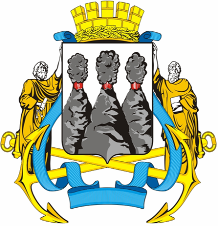 ГОРОДСКАЯ ДУМАПЕТРОПАВЛОВСК-КАМЧАТСКОГО ГОРОДСКОГО ОКРУГАот                     №          -рсессияг.Петропавловск-КамчатскийО принятии решения о внесении изменения в Решение Городской Думы Петропавловск-Камчатского городского округа от 28.02.2013 № 25-нд                         «О правилах юридико-технического оформления проектов правовых актов, вносимых в Городскую Думу Петропавловск-Камчатского городского округа»Глава Петропавловск-Камчатского  городского округа, исполняющий  полномочия председателя Городской ДумыК.Г. СлыщенкоГОРОДСКАЯ ДУМАПЕТРОПАВЛОВСК-КАМЧАТСКОГО ГОРОДСКОГО ОКРУГАО внесении изменения в Решение Городской Думы Петропавловск-Камчатского городского округа от 28.02.2013 № 25-нд «О правилах юридико-технического оформления проектов правовых актов, вносимых              в Городскую Думу Петропавловск-Камчатского городского округа»Глава Петропавловск-Камчатскогогородского округаК.Г. Слыщенко23.07.2015  ____________/Катрук Т.О./